Consorzio 6 Toscana Sud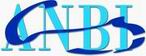 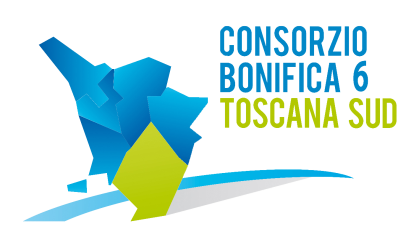 58100 GROSSETOViale Ximenes n. 3Tel. 0564.22189 Fax 0564.20819DECRETO DEL PRESIDENTE N. 142 DEL 22 SETTEMBRE 2014____________________________L'anno duemilaquattordici il giorno 02 del mese di Settembre alle ore 15.30 presso la sede del Consorzio in Grosseto, Viale Ximenes n. 3IL PRESIDENTEVista la L.R. 79 del 27.12.2012;Vista la deliberazione dell’assemblea consortile n°1, seduta n°1 del 25.02.2014 che ha eletto Presidente del Consorzio Fabio Bellacchi, Vicepresidente Mauro Ciani e terzo Membro Marco Mariotti;Preso atto dell'insediamento dell'ufficio di presidenza, ai sensi dell'art.17 della L.R. 79/2012;xxxxxxxxxxxxVisto l’art. 23 della L.R.T. 79/2012;Visto il D. Lgs. 163/2006 e ss.mm.ii. ed il DPR 207/2010 e ss.mm.ii;Considerato che il Consorzio 6 Toscana Sud deve sottoscrivere con l’Unione dei Comuni "Amiata Val d’Orcia" apposita convenzione, ai sensi e per gli effetti dell’art.23 della L.R. 79/2012 e smi, volta a regolamentare le attività di comune interesse, stabilendo le modalità di svolgimento delle stesse;Considerato che dette convenzioni devono essere redatte sulla base dello schema tipo non ancora approvato dalla Giunta Regionale;Visti gli incontri svolti con le Unioni dei Comuni volti ad individuare il rapporto di collaborazione;Considerato che dalla costituzione del Consorzio 6 Toscana Sud, l’ente è divenuto attuatore dei seguenti interventi:R2013OSI0124 “Canale Scolmatore Torrente Bestinino” Comune di Asciano – Importo 110.000,00 € – Proponente Unione dei Comuni Amiata Val d’Orcia.R2013OSI0134 “Recupero e Consolidamento di versante dissestato in Loc. Poggio Reggiano Contignano – Comune di Radicondoli – Importo 66.000,00 € - Proponente Unione dei Comuni Amiata Val d’Orcia.Considerato che l’Unione Comuni Amiata Val d’Orcia ha trasmesso il progetto di cui all’intervento R2013OSI0124 che sarà approvato direttamente dal Consorzio mentre per l’intervento R2013OSI0134, viste le sostanziali modifiche allo stato dei luoghi e l’interessamento della strada provinciale, si rende necessario rivalutare complessivamente gli interventi proposti dal proponente;Visto il parere favorevole dell’Ufficio di Presidenza;Visto il parere favorevole del Revisore Unico dei conti;Visto il parere favorevole del Direttore Generale sul procedimento tecnico-amministrativo in oggetto;D E C R E T Adi approvare lo schema di convenzione tra il Consorzio 6 Toscana Sud e l’Unione dei Comuni Amiata Val d’Orcia, nelle more dell’approvazione dello schema tipo da parte della Giunta Regionale, ai sensi dell’art. 23 della L.R.T. 79/2012, sino al 31.12.2014, così come allegata al presente atto a formarne parte integrante e sostanziale;di procedere alla variazione di bilancio per complessivi 110.000,00 €, a seguito dell’individuazione del Consorzio, quale Ente attuatore, per la realizzazione dei seguenti lavori:R2013OSI0124 “Canale Scolmatore Torrente Bestinino” Comune di Asciano – Importo 110.000,00 € – Proponente Unione dei Comuni Amiata Val d’Orcia.di procedere alla sottoscrizione della medesima convenzione al fine della definizione dei rapporti tra Consorzio ed Unione;di dichiarare il presente decreto immediatamente eseguibile, prevedendo la pubblicazione sul sito internet del Consorzio.IL PRESIDENTE(Fabio Bellacchi)